Application Form: PSU Thai Cultural Camp 2024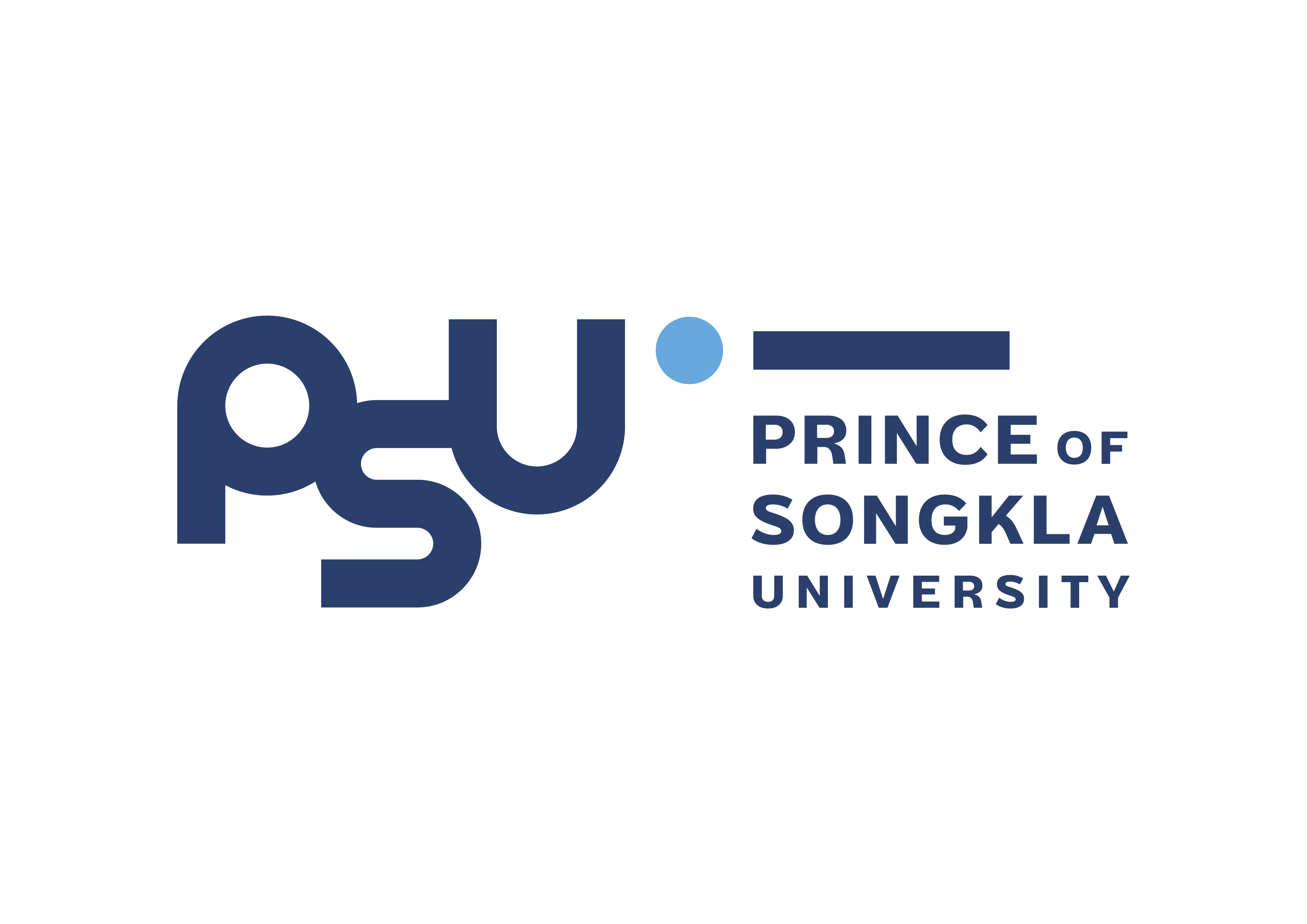 Prince of Songkla University, Hat Yai CampusJuly 14 - 27, 2024University ___________________________________ Country ___________Contact PersonMr. Mrs. Ms ________________________Position _________________Office/Department ________________________________________________Mailing Address__________________________________________________ __________________________________ Phone________________________ Fax ________________________ Email _______________________________Measures for T-shirt sizeParticipating Students(1)Mr. Ms. ___________________________Nationality______________Majoring in ___________________________ Degree:  Bachelors  MastersAge ______  Passport No. _________________ Expiry date _______________ Food / Allergies / Medical Conditions__________________________________Mailing Address___________________________________________________ ________________________________________________________________Email _______________________Phone________________T-shirt Size_____  (2)Mr. Ms. ___________________________ Nationality______________Majoring in ___________________________ Degree:  Bachelors  MastersAge ______  Passport No. _________________ Expiry date _______________ Food / Allergies / Medical Conditions__________________________________Mailing Address___________________________________________________ ________________________________________________________________Email _______________________Phone________________T-shirt Size_____  (3)Mr. Ms. ___________________________ Nationality______________Majoring in ___________________________ Degree:  Bachelors  MastersAge ______  Passport No. _________________ Expiry date _______________ Food / Allergies / Medical Conditions__________________________________Mailing Address___________________________________________________ ________________________________________________________________Email _______________________Phone________________T-shirt Size_____  (4)Mr. Ms. ___________________________ Nationality______________Majoring in ___________________________ Degree:  Bachelors  MastersAge ______  Passport No. _________________ Expiry date _______________ Food / Allergies / Medical Conditions__________________________________Mailing Address___________________________________________________ ________________________________________________________________Email _______________________Phone________________T-shirt Size_____  Send this completed Application Form, copy of passport & bank transfer slip of participants by email to:psu-international@psu.ac.thGlobal Affairs and Corporate Communication Center, Prince of Songkla University15 Karnjanavanich Road, Hat Yai, Songkhla 90110 ThailandPhone: + 66 74 446824 or + 66 74 282254Email: psu-international@psu.ac.thwww.gao.psu.ac.thSizeSMLXLXXLWidth/inch3236404448Length/inch2526272832